Демоверсия экзаменационной работы по обществознанию 7 класс 2023-2024 учебный год1. Верны ли суждения?А. Экономика – это правила рационального ведения домашнего хозяйства.Б. Экономика – это наука, которая изучает, как люди используют имеющиеся у них ограниченные ресурсы для удовлетворения своих растущих (безграничных) потребностей в жизненных благах.1) верно только А;                                  2) верно только Б; 3) верны оба суждения;                         4) оба суждения неверны2. Верны ли суждения?А. Товарное производство способствовало сельскохозяйственному районированию в странах мира (т.е.  каждая страна производит то, что у нее лучше всего получается. А остальное обменивает).Б. Натуральное хозяйство не отличается высокой скоростью производства товаров, зато отличается высочайшим качеством и мастерством. 1) верно только А;                                   2) верно только Б; 3) верны оба суждения;                       4) оба суждения неверны3. Соотнести определения и термины. А-? Б- ? В-? Г-? Д-?4. Верны ли суждения?А. Бурная хозяйственно-производственная деятельность человека возможна без забора природных ресурсов.Б. Хозяйственная деятельность общества в XXIвеке привела к изменению климата на планете (например, глобальному потеплению).1) верно только А;                            2) верно только Б; 3) верны оба суждения;                   4) оба суждения неверны5. Верны ли суждения?А. Зародившееся в Античности натуральное хозяйство стало активно развиваться в эпоху Великих географических открытий. Б. Главное достоинство товарного хозяйства – большое разнообразие товаров и услуг. 1) верно только А;                            2) верно только Б; 3) верны оба суждения;                 4) оба суждения неверны6. Установите соответствие между примерами и видами экономического продукта: к каждому элементу, данному в первом столбце, подберите соответствующий элемент из второго столбца.7. Определите, к какой сфере экономики относится пример из детского стихотворения: а) производство; б) распределение; в) потребление; г) обмен8. Определите, к какой сфере экономики относится пример из русской сказки: а) обмен; б) потребление; в) распределение; г) производство 9. Верны ли суждения?А. Чтобы в наше время хорошо зарабатывать, нужно иметь высокую трудовую квалификацию. Б. Специальные знания, умения и навыки, приобретенные человеком в учебе и практической деятельности, называют воспитанием работника.1) верно только А;                               2) верно только Б; 3) верны оба суждения;                     4) оба суждения неверны10. Соотнесите картинки с изображением труда и разновидности труда: А) ручной труд; Б) механизированный; В) малоквалифицированный труд; Г) высококвалифицированный труд. (!!!) Одной картинке соответствует несколько разновидностей труда. 11. Найдите словосочетание, которое является лишним среди перечисленных: 1) доход работника;     2) вознаграждение за труд;     3) материальные средства;4) заработная плата;               5) производительность труда12. Верны ли суждения?А. Размер зарплаты работника не зависит от сложности его труда и уровня его трудовой квалификации.Б. Несправедливо платить выплачивать премию людям, перевыполнившим трудовое задание. 1) верно только А;                      2) верно только Б; 3) верны оба суждения;             4) оба суждения неверны13. Выбери и выпиши списка 1 обобщающее слово (словосочетание): квалификации, создание материальных благ, создание духовных благ, труд, профессия. 14. Бизнесом НЕЛЬЗЯ назвать: 1) страхование автомобилей;       2) сельскохозяйственное производство;                    3) парикмахерские услуги;              4) натуральное хозяйство15. Выбери и выпиши списка одно обобщающее слово: медь, коровы (скот), раковины каури, серебро, меха (куницы, соболя, белки), золото, монеты, деньги, банкноты. 16. Соотнести определения и термины. А-? Б- ? В-? Г-? Д-?17. Определи, какие функции играют деньги в примере из книги Алексея Толстого «Золотой ключик или приключения Буратино». Кот Базилио и лиса Алиса, «добрые» знакомые Буратино, посоветовали ему зарыть свои денежки в землю на Поле Чудес в Стране дураков, чтобы из них выросло денежное дерево. Лиса Алиса сказала: «Вот когда денежное дерево даст плоды – гроши, лиры, доллары, фунты – вот тогда на них можно будет купить не только театр Карабаса Барабаса, но и устроить целый театральный фестиваль!» Деньги здесь: а) средство накопления;          б) средство платежа; в) средство обращения;     г) мера стоимости;       д) мировые деньги18. Выберите правильные высказывания:а) для первобытного человека природа была живой, одушевленной.б) первобытный человек смотрел на природу не как на свою мастерскую, где он – хозяин, высшее создание среди других зверей;в) первобытный человек сильно загрязнял природу своим мусором, отходами жизнедеятельности; г) в жизни первобытного человека были охота, рыболовство, собирательство, но они не наносили существенного вреда природе;д) первобытный человек не мог истребить многие виды зверей ради их мяса, жира, теплых шкур. Это истребление произошло только в XVIII-ХХ веках;19. Верны ли суждения?А. Общество не является неотъемлемой частью природы.Б. Природа и общество возникла намного тысячелетий раньше, чем общество.1) верно только А;                                  2) верно только Б; 3) верны оба суждения;                         4) оба суждения неверны20. Какой из примеров иллюстрирует влияние природы на общество?1) использование в одежде искусственного меха;   2) принятие Конвенции о правах ребёнка3) ограничение охоты в подмосковных лесах;  4) ликвидация последствий урагана    21. Соотнесите понятия и картинки-примеры природных ресурсов. Подпиши название каждой картинке (!)22. Правило «Научись поступать так, чтобы не навредить природе, не причинить ей зла» - это правило:   1) закона Уголовного кодекса РФ;  2) экологической морали;   3) этикета;   4) бюджета семьиАТоварное хозяйство 1. Способ организации жизни, при котором всё необходимое производится самими людьми и только для собственного потребления.БПотребности2. Способ организации жизни общества, при котором люди (специализируясь в определенных видах деятельности) производят товары и оказывают услуги для обмена друг с другомВЭкономические блага 3. Продукты питания, предметы, товары и услуги – всё, что удовлетворяет человеческие потребности (потребности общества). ГЭкономика4. Наука, изучающая производственную и хозяйственную деятельность человека; искусство рационального ведения хозяйства.ДНатуральное хозяйство 5. Нужда в чём-либо, необходимом для поддержания жизнедеятельности, развития личности и общества в целом. ПРИМЕРЫВИДЫ ЭКОНОМИЧЕСКОГО ПРОДУКТАА) покраска волос в салоне красотыБ) бритвенный станокВ) организация экскурсии в музей ЭрмитажГ) летние туфлиД) продажа компьютера1) товар2) услугаЛадушки, ладушки! … Маслом поливала, детушкам давала. Даше два, Маше два,Ване два, Тане два. Хороши оладушки у нашей бабушки!Жил-был старик со старухою. Просит старик: «Испеки, старуха, колобок». — «Из чего печь-то? Муки нет». — «Э-эх, старуха! По коробу поскреби, по сусекам помети; авось муки и наберётся».Взяла старуха метёлочку. По коробу поскребла, по сусеку помела. И набралось муки пригоршни с две. Замесила на сметане, изжарила в масле и положила на окошечко постудить…12345АТорговля1. И место купли-продажи (узк. знач.); и вся совокупность экономических отношений, проявляющихся в сфере производства, обмена и потребления товар и услуг (шир.знач.)БСтоимость2. Натуральный обмен одной вещи на другую. ВРынок3. Мера стоимости товара, выраженная в денежной форме.ГБартер4. Отрасль хозяйства, в которой происходит реализация товаров путем купли-продажи.ДЦена товара5. Мера, с помощью которой определяется ценность товара/услуги либо его/её полезность. ПОНЯТИЯПРИМЕРЫ-иллюстрации ПРИРОДНЫХ РЕСУРСОВПРИМЕРЫ-иллюстрации ПРИРОДНЫХ РЕСУРСОВПРИМЕРЫ-иллюстрации ПРИРОДНЫХ РЕСУРСОВПРИМЕРЫ-иллюстрации ПРИРОДНЫХ РЕСУРСОВА) неисчерпаемые ресурсыБ) исчерпаемые ресурсыВ) возобновляемые ресурсыГ) техногенные аварии 1234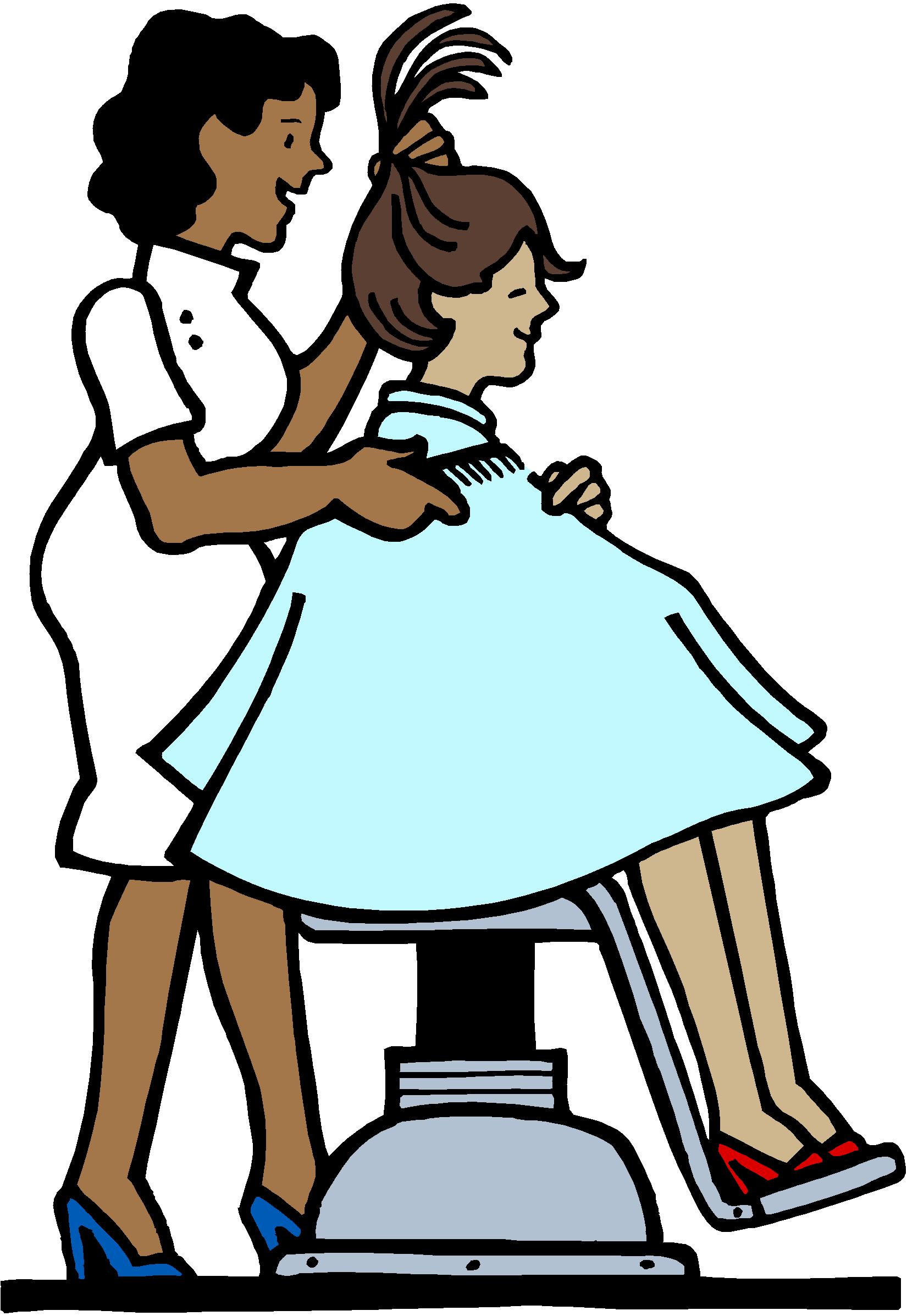 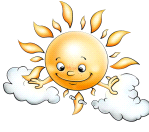 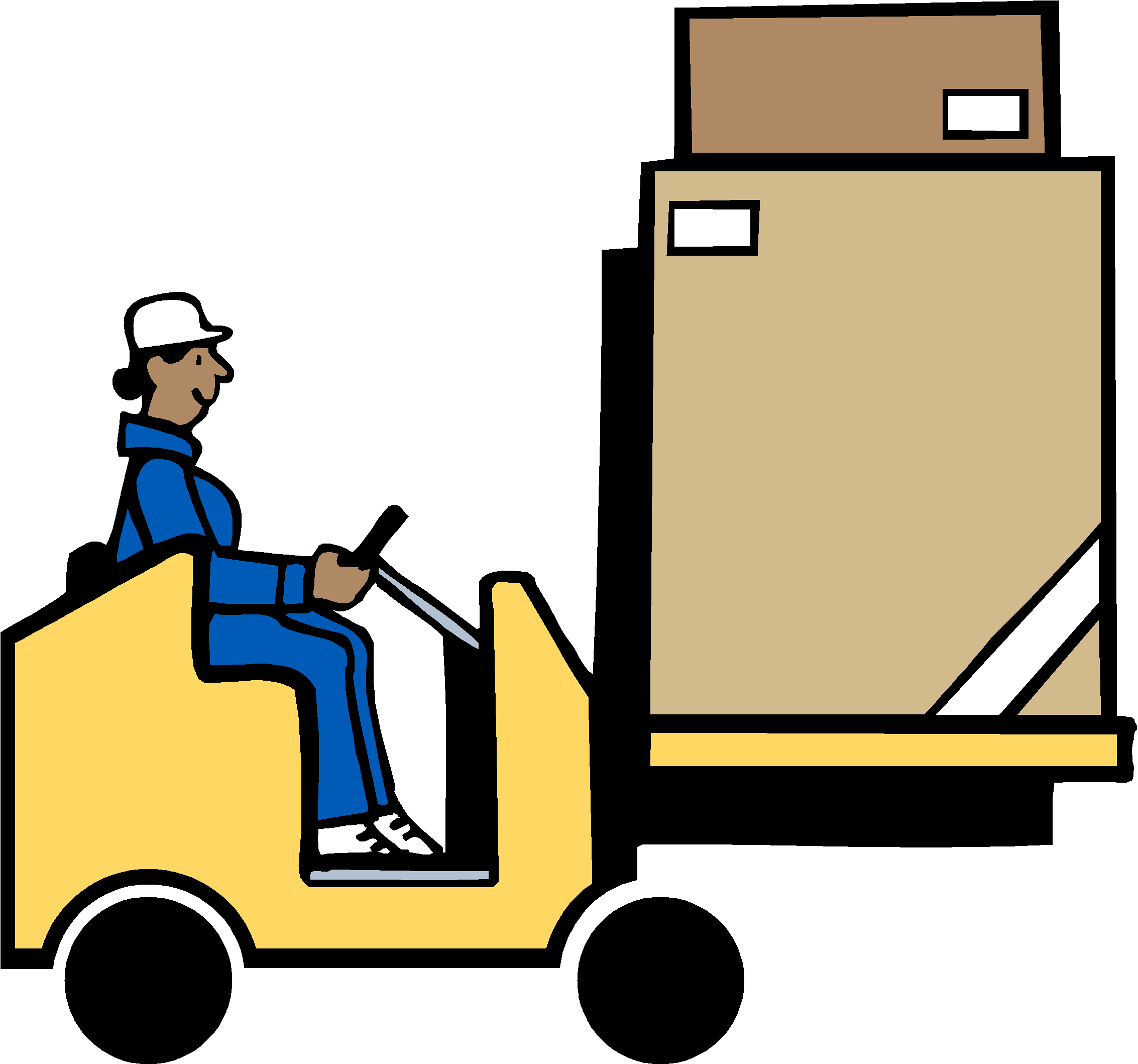 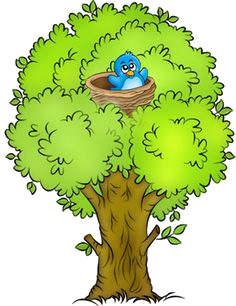 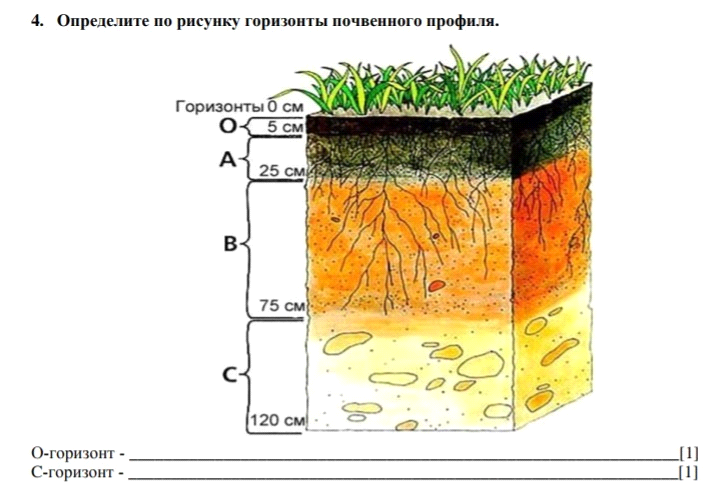 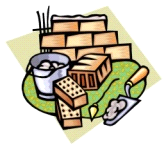 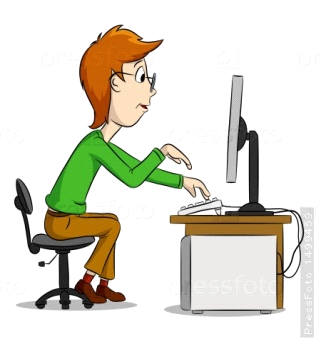 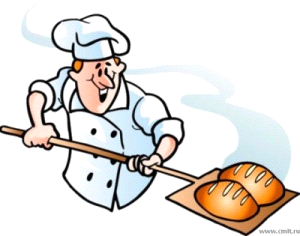 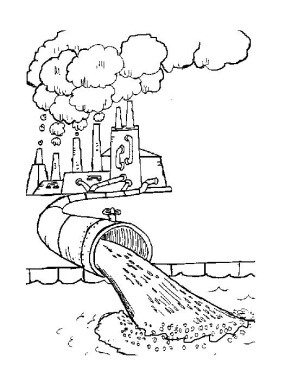 